a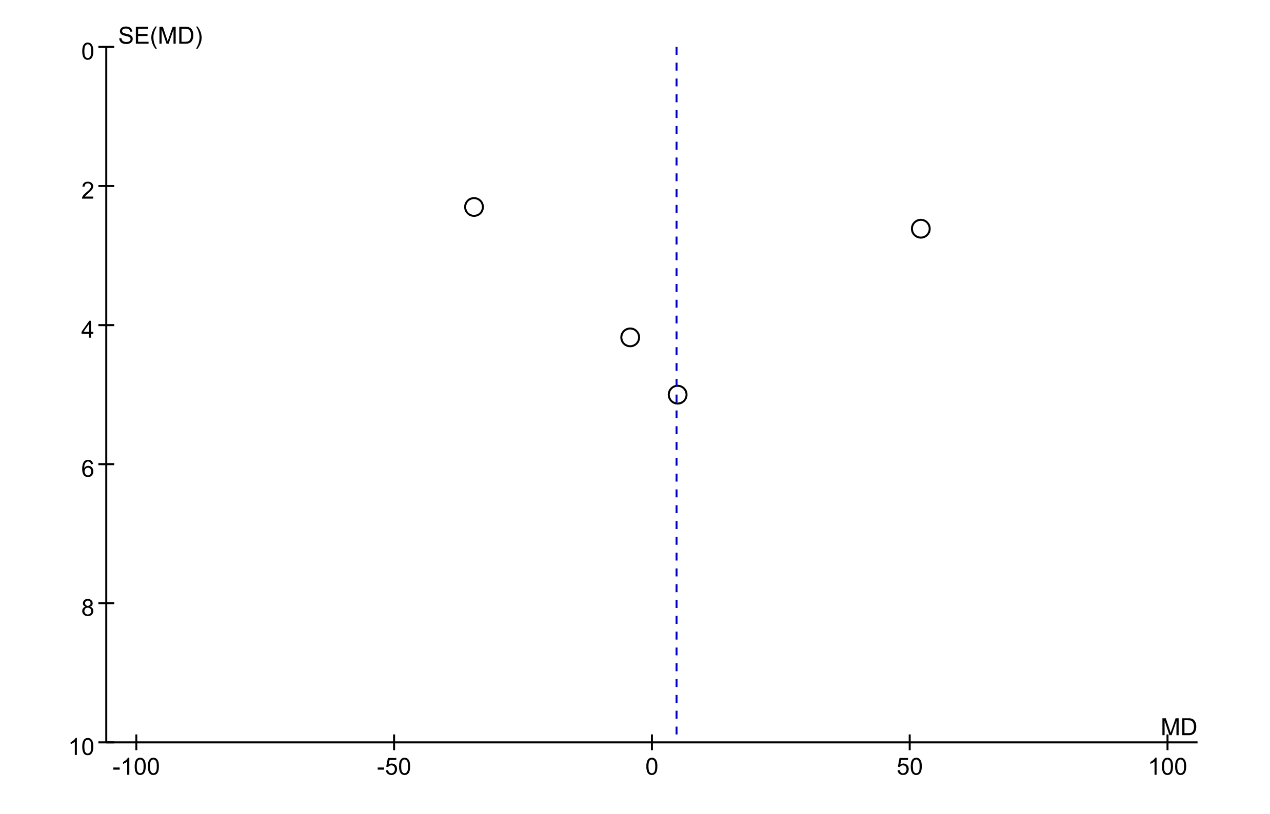 b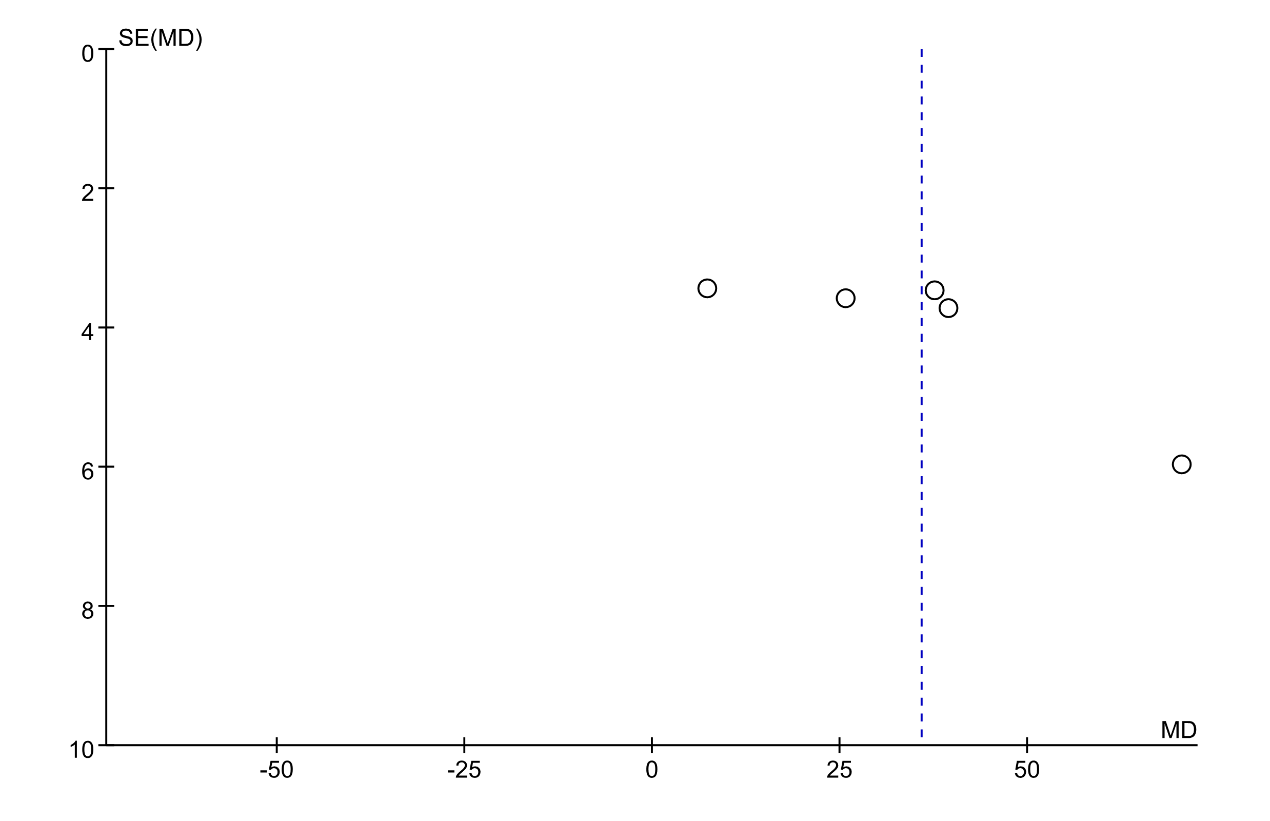 Fig. S12 Funnel plot of flare: a fexofenadine vs. the second-generation antihistamines; b fexofenadine vs. placebo.